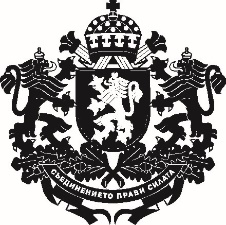 РЕПУБЛИКА БЪЛГАРИЯЗаместник-министър на земеделието, храните и горите……………………………………………………………………………… г.ДОКЛАДот Атанас Добрев – заместник-министър на земеделието, храните и горитеОтносно: Проект на Наредба за изменение и допълнение на Наредба № 8 от 2011 г. за сечите в горите (обн., ДВ, бр. 64 от 2011 г., изм., бр. 63 от 2013 г., бр. 72 от 2015 г. и бр. 71 от 2017 г.)УВАЖАЕМА ГОСПОЖО МИНИСТЪР, Съгласно чл. 101, ал. 3 от Закона за горите, министърът на земеделието, храните и горите приема наредба, с която се определят: видовете сечи и методите за тяхното провеждане; условията и редът за провеждане на сечите; правилата за маркиране на насажденията, предвидени за сеч; условията и редът за издаване на позволителното за сеч; системата от режими и мерки за стопанисване на типовете природни местообитания; условията и редът за провеждане на сечите в границите на корекции на реки и специфичните изисквания при провеждане на сечи в защитни горски територии. На основание посочената разпоредба е приета Наредба № 8 от 2011 г. за сечите в горите (обн., ДВ, бр. 64 от 2011 г.). С настоящия доклад приложено Ви представям проект на Наредба за изменение и допълнение на Наредба № 8 от 2011 г. за сечите в горите. Предложените изменения и допълнения са продиктувани от необходимостта за усъвършенстване на нормативния акт, с цел отстраняване на пропуски, установени при практическото му прилагане и внасяне на яснота при прилагането на отделни разпоредби, включване на заинтересованите страни при изготвяне на указанията и разработките, утвърждавани от Изпълнителна агенция по горите относно провеждането на отделните видове сечи и други. С предложените промени се цели по-добро и ефективно стопанисването на горите. Една от основните цели на измененията и допълненията е да се внедрят в практиката резултатите от разработването на регионалните указания за стопанисване на издънковите дъбови гори, приети от експертен съвет на ИАГ. Предложените текстове адаптират наредбата към специфичните особенности на издънковите гори и дават по-големи възможности за прилагане на разнообразни лесовъдски подходи в различните райони на страната. Приетите с разработките системи за стопанисване, предоставят широк спектър от възможности, които произтичат от големия териториален обхват и разнообразие на тези гори. За въвеждането на резултатите в наредбата е следвана посока на намаляване на ограниченията и даване на по-голяма свобода при прилагането и. Допълнителни текстове в наредбата (създаване на нов чл. 44а), са насочени към оценка на резултатите от изведените възобновителни сечи. Това е нов подход, който дава насока на промяна към оценка на постигнати резултати. Въвеждането на система за мониторинг на състоянието на възобновените площи за определен период след извеждане на сечите дава възможност за адекватна оценка на въздействието, което предизвиква лесовъдската намеса в гората и е база за взимане на бъдещи решения. Проектът е подготвен от работна група с участие на представители на Изпълнителна агенция по горите, Регионалните дирекции по горите, държавните предприятия по чл. 163 от Закона за горите, Лесотехническия университет и широк кръг заинтересовани страни.С приемането на предложените изменения и допълнения в наредбата ще се постигнат следните резултати:1. Усъвършенстване на реда за провеждане на сечите в горите с цел подобряване на видовия състав, качеството на насажденията и тяхната механична стабилност;2. Подпомагане процеса на трансформация на структурата в насажденията, в които протичат процеси на смяна на пионерни със сенкоиздръжливи видове;3. Създаване на условия за възстановяване на видове, чийто брой е незначителен в насаждението или вече не съществуват.По-важните изменения и допълнения в наредбата са следните:1. В чл. 6 се създава ал. 6, която ще даде възможност да се планират и провеждат отгледни сечи в насаждения с неравномерна групова структура, в които общата пълнота на насаждението е под нормата за съответната сеч. В културите на много места се създадоха такива структури, след преминаването на вълната от корояди и повреди от абиотични фактори. Включването на предложения текст в наредбата ще позволи да се извеждат отгледни сечи в гъстите групи и пълнота по-голяма от изискващата се за провеждане на съответната отгледна сеч;2. Tерминът „механична устойчивост“ се заменя с „механична стабилност“, който е по-коректен; 3. В чл. 9, ал. 3 отпада думата „склопеност“ защото склопеността не е определящ фактор при извеждане на отгледните сечи. Целта на отгледните сечи е осигуряването на максимален прираст и скъсяване срока за производството. Тези две основни цели зависят от пълнотата на насажденията. Склопеността определя светлинния режим под склопа и има пряко отношение върху процеса на естествено възобновяване, което е определяща цел при извеждане на възобновителните сечи;4. В чл. 24 се прави нова редакция:а/ в ал. 2 се уреждат сечите в букови насаждения, а поради спецификата при извеждане на сечта в букови насаждения е включен текст, конкретизиращ размера на отделното сечище;б/ в ал. 3 максималната продължителност на възобновителният период се намалява от 20 на 15 години;в/ в ал. 6 интензивността на сечта при осветителната фаза се увеличава от 30 на 50 %, като това ще бъде предпоставка за създаването на благоприятни условия за възобновяване, преди извеждане на окончателната фаза;г/ в ал. 9 се дава възможност в насаждения с площ до 2 ха включително, краткосрочно-постепенната сеч да се провежда върху цялата площ.5. Предложените изменения в чл. 25 са следните:а/ с предложените изменения в ал. 2 и 3 се цели да се намали склопеността с цел поява на естествено възобновяване. Изискванията на ал. 2 и ал. 3 се обединяват в нова ал. 2;б/ предлага се нова ал. 4, съгласно която  площта на котела ще се определя в зависимост от средната височина на насаждението. Направеното предложение е с оглед различните регионални особености на видовете, което ще даде възможност да се съобрази фактор като светлината, който е основен за развитието на подраста при светлолюбивите видове. Дава се и възможност на дървостоя около прозорците да се изрежда. 6. С измененията в чл. 26 се дава възможност групово-постепенната сеч да се провежда не само във високостъблени насаждения. Това ще позволи формиране и поддържане на неравномерна възрастова, хоризонтална и вертикална структура във всички насаждения, където има условия за това.7. В чл. 27:а/ в ал. 1 е включен възобновителен период за издънковите светлолюбиви дървесни видове не по-малък от 25 години;б/ в ал. 2 се включва единен технологичен план. Наличието на обща граница на насажденията е основата за това групиране. Единният технологичен план ще позволи да се види наличието на отделните участъци по ал. 3 в цялата група насаждения, защото е възможно в отделното насаждение да има само един вид от участъците по ал. 3. Включен е термина групи от насаждения. Коригирана е площта за извеждане на сечта от 5 на 10 ха, с цел оптимизиране на резултата. Отразяването на тези участъци на скици още при маркирането е важно за планиране на технологията, която ще се прилага за усвояване на дървесината;8. В чл. 32, ал. 6 ивицата между площните сечища с широчина не по-малка от 20 м., се коригира, като се въвежда изискването за широчина не по-малка от два пъти височината на дървостоя. Тази корекция се съобразява със спецификата на различните дървесни видове;9. С изменението в чл. 35, който регламентира принудителните сечи, се въвежда изключение. Редът за провеждане на тези сечи няма да се прилага за зрели насаждения с планирани и нереализирани възобновителни сечи, както и в насажденията от изборния стопански клас. В действащата в момента наредба, одобряването на принудителни и санитарни сечи става с предписание от Регионалните дирекции по горите, като процедурата е изключително облекчена и не подлежи на никакво съгласуване;10. В чл. 36:а/ в ал. 1, т. 7 отпада думата „трайни“ от разпоредбата за провеждане на сечи за просветляване на горски пътища. Голяма част от горските пътища, които служат за транспорт на дървесина не попадат в категорията трайни и този запис ограничава приложението на сечта при тях; б/ в ал. 3 се прибавя нова т. 4, като се добавят „пояси с преобладаващ дървесен вид от ясен, с издънков произход на възраст над 30 години“. Допълнението е направено поради наличието на полезащитните горски пояси с преобладаващи вид ясен, с издънков произход с възраст над 30 години и лошото състояние на места;в/ в ал. 5 се регламентира, че сечите за просветляване на горски пътища не се прилагат за тракторни и коларски горски пътища. Поради необходимостта от конкретизиране на случаите за провеждането на сечи за просветляване на горски пътища, се пояснява, че при временните горски пътища (каквито са тракторни и коларски), тези сечи  не се прилагат.11. Измененията в раздел IV „Трансформация на горските насаждения“ дават възможност за водене на сечи за трансформация на структурата в насаждения, в които протичат процеси на смяна на пионерни със сенкоиздръжливи видове;12. Създава се чл. 44а, с който се въвежда задължение за оценка на възобновяването и развитието на подраста на освободените площи над 0.1 ха след извеждане на санитарни и принудителни сечи, както и на възобновените участъци при водене на възобновителни сечи с цел постоянен мониторинг на процесите на възобновяване и развитие на след извеждане на сечите. Съгласно действащата нормативна уредба всички залесени площи подлежат на инвентаризация до 3 години от създаването им, а възобновените участъци в насажденията не подлежат на никакво наблюдение. С въвеждането на системата за оценка и отчитане на степента на възобновяване на площите ще може да се получи адекватна оценка за постигнатите със сечите резултати и да се планират мероприятия за подобряване на видовия състав и качество на насажденията;  13. В чл. 48 се въвежда нов начин за почистване на сечищата чрез раздробяване на вършината, което съществува при механизираното почистване на сечища;14. Член 50, ал. 15 се допълва, като се посочва изрично кой одобрява карнет-описите за горите собственост на физически и юридически лица, което липсва в действащата наредба;15. В чл. 52а се включва текст, съгласно който не се допуска преминаването от дългосрочно-постепенна или изборна сеч към краткосрочно постепенна сеч;16. Измененията в чл. 53, ал. 4 имат за цел да дадат свобода и да облекчават ползвателите при подвоза на дървесина;17. Член 72, т. 6, съгласно който „не се допускат сечи в горите във фаза на старост с изключение на случаите на повреди над 50 на сто“ се допълва с текста „от площта на насаждението“. Мотивите са, че не е ясно повредите от 50 на сто от какво трябва да са – площ, запас и т.н, поради което се налага да бъде пояснено, че се има предвид площта на насаждението;18. Във връзка с предложените промени в основната част на наредбата са направени и някои изменения на съществуващите определения в допълнителните разпоредби и са включени нови определения за „интензивни култури“, „плюсови дървета“, „минусови дървета“ и „отглеждане на подрастта“.Извършените промени в Наредбата са съобразени с изготвените и приети от експертния съвет на ИАГ регионални лесовъдски системи за стопанисване на издънковите дъбови гори, както и със съответните регионални специфики.Предложеният проект не води до въздействие върху държавния бюджет. За приемането на проекта на акт не са необходими допълнителни разходи/трансфери/други плащания по бюджета на Министерството на земеделието, храните и горите. Проектът не съдържа разпоредби, транспониращи актове на Европейския съюз, поради което не е приложена таблица на съответствието с правото на Европейския съюз.На основание чл. 26, ал. 3 и 4 от Закона за нормативните актове проектите на наредба и доклад (мотиви) са публикувани на интернет страницата на Министерството на земеделието, храните и горите и на Портала за обществени консултации за срок от 30 дни. Направените целесъобразни бележки и предложения от проведената обществена консултация са отразени.	Съгласно чл. 26, ал. 5 от Закона за нормативните актове справката за проведената обществена консултация, заедно с обосновка за неприетите предложения е публикувана на интернет страницата на Министерството на земеделието, храните и горите и на Портала за обществени консултации.Проектът на Наредба е съгласуван в съответствие с Правилата за изготвяне и съгласуване на проекти на актове в системата на Министерството на земеделието, храните и горите. Направените целесъобразни бележки и предложения са отразени.УВАЖАЕМА ГОСПОЖО МИНИСТЪР,Във връзка с гореизложеното и на основание чл. 101, ал. 3 от Закона за горите, предлагам да одобрите приложения проект на Наредба за изменение и допълнение на Наредба № 8 от 2011 г. за сечите в горите.С уважение,АТАНАС ДОБРЕВЗаместник-министър на земеделието, храните и горите	ДОМИНИСТЪРА НА ЗЕМЕДЕЛИЕТО, ХРАНИТЕ И ГОРИТЕГ-жа Десислава ТаневаОДОБРИЛ,МИНИСТЪР НА ЗЕМЕДЕЛИЕТО, ХРАНИТЕ И ГОРИТЕ:Десислава Танева Приложениe: Проект на Наредба;Справка за отразяване на постъпилите становища;Постъпили становища;Справка за проведената обществена консултация;Предложения и становища получени от проведената обществена консултация.